НАРУЧИЛАЦКЛИНИЧКИ  ЦЕНТАР ВОЈВОДИНЕул. Хајдук Вељкова бр. 1, Нови Сад(www.kcv.rs)ОБАВЕШТЕЊЕ О ЗАКЉУЧЕНОМ УГОВОРУ У  ПОСТУПКУ ЈАВНЕ НАБАВКЕ БРОЈ 87-14-O, партија 9Врста наручиоца: ЗДРАВСТВОВрста предмета: Опис предмета набавке, назив и ознака из општег речника набавке: набавка осталог материјала - хематокрит цевчице, за потребе Клиничког центра Војводине33141000 – медицински нехемијски потрошни материјали и хематолошки потрошни материјалУговорена вредност: без ПДВ-а 2.100,00 динара, односно 2.520,00 динара са ПДВ-омКритеријум за доделу уговора: економски најповољнија понудаБрој примљених понуда: 1Понуђена цена: Највиша: 2.100,00 динараНајнижа: 2.100,00 динараПонуђена цена код прихваљивих понуда:Највиша: 2.100,00 динара Најнижа: 2.100,00 динараДатум доношења одлуке о додели уговора: 04.06.2014.Датум закључења уговора: 24.06.2014.Основни подаци о добављачу:„Меди Лабор“ д.о.о., ул. Мичуринова 52, Нови СадПериод важења уговора: најдуже годину дана од дана закључења уговора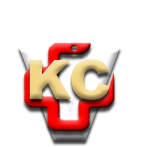 КЛИНИЧКИ ЦЕНТАР ВОЈВОДИНЕ21000 Нови Сад, Хајдук Вељка 1, Србија,телефон: + 381 21 487 22 05; 487 22 17; фаx : + 381 21 487 22 04; 487 22 16www.kcv.rs, e-mail: uprava@kcv.rs, ПИБ:101696893